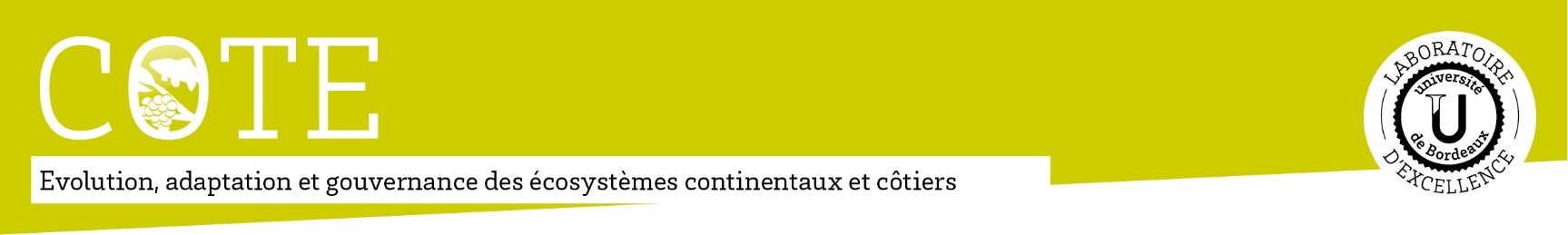 Appel à projets « Formation »LabEx COTEDossier de candidatureA envoyer àmanager-labexcote@u-bordeaux.frPrésentation générale de la manifestation (10 - 15 lignes maximum) :1. Description de l’évènement (2 pages maximum, équivalent Times 11, interligne simple)Cette description précisera notamment :- 1. Les objectifs scientifiques de la manifestation, - 2. Les liens avec les workpackages du LabEx COTE,- 3. Objectifs en termes de formation,- 4. Nombre de personnes attendues,- 5. Nombre d’orateurs prévus,- 6. Envergure nationale ou internationale de la manifestation,- 7. Les outils de communication prévus autour de la manifestation (site Internet, plaquettes, etc.).N.B. Tous les éléments du programme déjà connus à ce jour peuvent être annexés au dossier.2. Budget prévisionnel de l’évènementRemplissez le tableau de budget prévisionnel en ventilant précisément les dépenses et les recettes.3. Budget prévisionnel en coût complet (faire figurer le coût en temps valorisé des personnels impliqués)Remplissez le tableau de budget prévisionnel en ventilant précisément les dépenses et les recettes.Page d’émargement Visa du porteur de projet	DateVisa des directeurs d’unités du LabEx COTETitre de la manifestationUnité LabEx organisatriceEquipe intra-unitéNom du porteur de projetN° de téléphone et adresse mail du porteurUnité(s) du LabEx COTE co-organisatrice(s)Equipe(s) intra-unité(s)Partenaires organisateurs extérieurs au LabEx COTEType de manifestation□ Formation initiale (étudiants)□ Ecole d’été / automne, hiver…□ Journée de formation de professionnels□ Formation continue□ Autre, précisez :Date et lieu de la manifestationDépenses (€) TTCRecettes (€)- précisez si les financements sont acquis ou sollicitésParticipation demandée au LabEx COTE…T O T A L                                               T O T A L                                                 Dépenses (€) TTCRecettes (€)- précisez si les financements sont acquis ou sollicitésParticipation demandée au LabEx COTE…T O T A L                                               T O T A L                                                 Nom de l'équipeNom du directeurde l'unitéDate et Visadu directeur de l'unitéSignatureSignatureSignature